            УТС Н-ИТЭЦ филиал ПАО «Иркутскэнерго» сообщает, что для замены запорной арматуры в ТК-9Б-2 с 09.09.2019  9:00:00 до 09.09.2019  20:00:00 будет отключено горячее водоснабжение.Необходимо закрыть входные задвижки на ИТП.Перечень потребителей: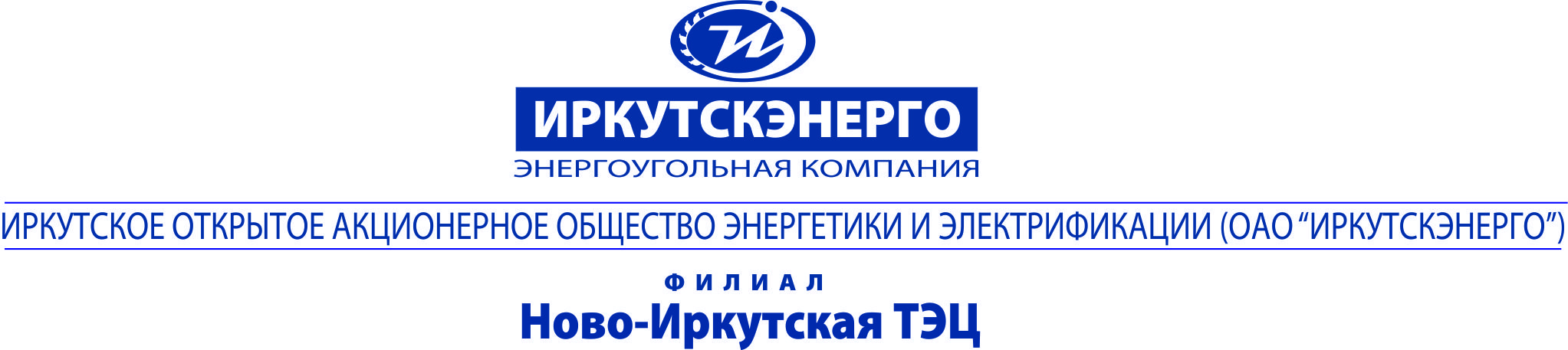 ТЕЛЕФОНОГРАММАТЕЛЕФОНОГРАММАТЕЛЕФОНОГРАММАТЕЛЕФОНОГРАММАТЕЛЕФОНОГРАММАПрО ИЭСБК, ИО ИЭСБК.ВУЖКС, ТЭСИ Копия: ЕДДС г. Иркутска, Комитет по управлению Правобережным округом г. Иркутска.06 сентября 201906 сентября 201906 сентября 2019       № 1512ПрО ИЭСБК, ИО ИЭСБК.ВУЖКС, ТЭСИ Копия: ЕДДС г. Иркутска, Комитет по управлению Правобережным округом г. Иркутска.ПрО ИЭСБК, ИО ИЭСБК.ВУЖКС, ТЭСИ Копия: ЕДДС г. Иркутска, Комитет по управлению Правобережным округом г. Иркутска.Время передачи:10-00ч.Время передачи:10-00ч.Время передачи:10-00ч.Об отключении горячего водоснабжения  Об отключении горячего водоснабжения  Об отключении горячего водоснабжения  Об отключении горячего водоснабжения  Об отключении горячего водоснабжения  Об отключении горячего водоснабжения  Наименование узлаАдрес узла вводаАдрес узла ввода по ФИАС№ вводаЖилой дом с адм.помещениямиМарата, 26а664025, обл Иркутская, г Иркутск, ул Марата, дом № 26а1Административное зданиеМарата, 28664025, обл Иркутская, г Иркутск, ул Марата, дом № 281Административное зданиеМарата, 30664025, обл Иркутская, г Иркутск, ул Марата, дом № 301Малоэтажный жилой домМарата, 30Б664025, обл Иркутская, г Иркутск, ул Марата, дом № 30б1Жилой дом с адм.помещениямиМарата, 34664025, обл Иркутская, г Иркутск, ул Марата, дом № 341Административное зданиеМарата, 34б664025, обл Иркутская, г Иркутск, ул Марата, дом № 34б1Административное зданиеМарата, 34в664025, обл Иркутская, г Иркутск, ул Марата, дом № 34в1Жилой дом с адм.помещениямиРоссийская, 6664025, обл Иркутская, г Иркутск, ул Российская, дом № 61Жилой дом с адм.помещениямиРоссийская, 8664025, обл Иркутская, г Иркутск, ул Российская, дом № 81Административное зданиеРоссийская, 10664025, обл Иркутская, г Иркутск, ул Российская, дом № 101Жилой дом с адм.помещениямиСтепана Разина, 17664025, обл Иркутская, г Иркутск, ул Степана Разина, дом № 171Ремонтируемое зданиеСтепана Разина, 18664025, обл Иркутская, г Иркутск, ул Степана Разина, дом № 181Жилой дом с адм.помещениямиСтепана Разина, 19664025, обл Иркутская, г Иркутск, ул Степана Разина, дом № 191Жилой домСтепана Разина, 21664025, обл Иркутская, г Иркутск, ул Степана Разина, дом № 211Жилой дом с адм.помещениямиСтепана Разина, 22664025, обл Иркутская, г Иркутск, ул Степана Разина, дом № 221Административное зданиеСтепана Разина, 23664025, обл Иркутская, г Иркутск, ул Степана Разина, дом № 231Жилой дом с адм.помещениямиСтепана Разина, 24664025, обл Иркутская, г Иркутск, ул Степана Разина, дом № 241Административное зданиеСтепана Разина, 26664025, обл Иркутская, г Иркутск, ул Степана Разина, дом № 261Подписал:                                         Зам. начальника РТС-2 Журбенко С.М. Зам. начальника РТС-2 Журбенко С.М.Передал:диспетчер РТС-2  Теленьков А В.диспетчер РТС-2  Теленьков А В.Принял:№ п/пНаименование потребителяФИОЛицо, получившее сообщение Лицо, получившее сообщение Способ передачи сообщения№ п/пНаименование потребителяФИОДолжностьДата и время получения сообщенияСпособ передачи сообщения1ПрО ИЭСБК06.09.19 10:00ТЛФГ2ИО ИЭСБК06.09.19 10:00ТЛФГ3ЕДДС06.09.19 10:00ТЛФГ4Пр.администрация06.09.19 10:00ТЛФГ5ВУЖКС06.09.19 10:00ТЛФГ6ТЭСИ06.09.19 10:00ТЛФГ